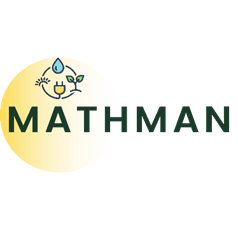 I Wojewódzki Konkurs Matematyczny „Mathman”etap rejonowyZadania dla uczniów klas IV - VI szkoły podstawowejZad. 1 (0-3)Ilu uczniów powinno uczyć się w sali lekcyjnej o wymiarach 8 m; 5,5 m i 3 m, jeżeli na jednego ucznia przypada 6 m3 powietrza?Zad. 2 (0-3)Obwód działki w kształcie prostokąta wynosi 40 m. Jakie wymiary ma ta działka, jeśli wiadomo, że jeden z boków jest o 7 m dłuższy od drugiego?Zad. 3 (0-2)Mateusz chciał kupić 6 dietetycznych batoników owsianych, ale brakowało mu 2,70 zł. Z tego powodu kupił tylko 5 sztuk i została mu reszta 50 gr. Ile kosztował jeden batonik?Zad.4 (0-3)Dane są dwa sześciany: większy o krawędzi 4 dm i mniejszy o krawędzi 2 dm. Jaka jest objętość każdego sześcianu? Ile mniejszych sześcianów zmieści się w większym sześcianie?Zad.5 (0-3)W trzech grupach na konkursie matematycznym jest razem 210 uczniów. Pierwsza grupa liczy  wszystkich uczniów, druga to  pozostałych. Ilu uczniów jest w trzeciej grupie?Zad. 6 (0-3)Pan Arek kupił na nagrody dla najlepszych sportowców 5 piłek do koszykówki i 6 piłek do siatkówki. Za wszystkie piłki zapłacił 1140 zł. Piłka do koszykówki jest o 30 zł droższa od piłki do siatkówki. Ile kosztuje każda piłka?Zad. 7 (0-3)W sklepie online można kupić laptop na raty. Pierwsza wpłata jest równa  ceny wartości wybranego modelu, a raty są równe i oprocentowane 0 %. Pan Henryk zapłacił  ceny wybranego laptopa, a pozostałą kwotę spłacił w 8 ratach po 360 zł każda. Oblicz ile kosztował laptop pana Henryka.Zad. 8 (0-3)Działkę ogrodniczą w kształcie trójkąta o podstawie 9 m i wysokości 8 m zamieniono na działkę kwadratową o takim samym polu. Nową działkę ogrodzono. Oblicz długość ogrodzenia.